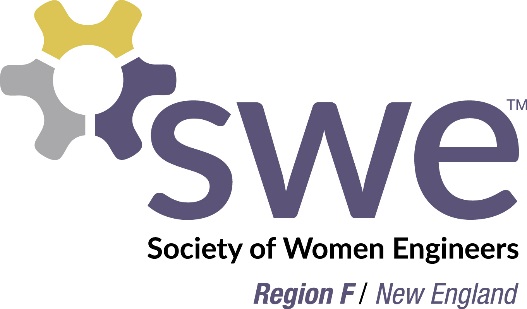 Region F New ProgramFunding ApplicationApplication Deadlines:Sept 30, 2017 and Feb 24, 2018New program must be in one of key areas addressed by Society/Region goalsSubmit complete application with most recent financial report to Region F Funding Committee at regionffunding@gmail.com and CC your approver (President or Representative) when application is submittedWrite-up of event for Region Blog including photos must be submitted before final reimbursement is provided (submit to RCCE and Treasurer) Photo release forms are included in this application.After approved event, submit receipts to Region Treasurer, within 60 days after the even or by June 1, 2018, whichever is earlier.Proposal Name     Professional Section, Collegiate Section or MAL      Contact Person        Phone Number      Email Address       Postal Address (where funds will be mailed)      Amount Requested      What would the funds be used for?  Choose one of the categories: Summarize the project and its objective: Project timeline: such as funding need, project milestone, etc.How does this program align with Society/Region goals?Please provide a budget allocation for your project, and attached a copy of your financial report from the previous year:What is your sustainability plan to keep this project funded in subsequent years?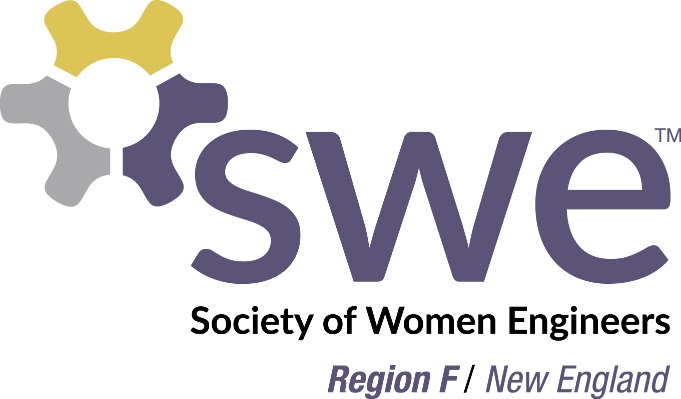 Participant ReleaseFor adults (age 18 and over)I, ____________________________________________________________(print Participant’s name)  do hereby give Society of Women Engineers, its assigns, licensees, successors in interest, and legal representatives, the irrevocable right to use my picture, portrait, or photograph in all forms and in all media and in all manners, without any restriction as to changes or alterations (including but not limited to composite or distorted representations or derivative works made in any medium) for advertising, trade, promotion, exhibition, or any other lawful purposes, and I waive any right to inspect or approve the photograph(s) or finished version(s) incorporating the photograph(s), including written copy that may be created and appear in connection therewith.  I understand that my photograph may be used in connection with my quotation or other testimonial.  I hereby release and agree to hold harmless Society of Women Engineers, its assigns, licensees, successors in interest, legal representatives and heirs from any liability by virtue of any blurring, distortion, alteration, optical illusion, or use in composite form whether intentional or otherwise, that may occur or be produced in the taking of the photographs, or in any processing tending toward the completion of the finished product, unless it can be shown that they and the publication thereof were maliciously caused, produced, and published solely for the purpose of subjecting me to conspicuous ridicule, scandal, reproach, scorn, and indignity. I agree that I do not own the copyright in these photographs, and I hereby waive any claims I may have based on any usage of the photographs or works derived therefrom, including but not limited to claims for either invasion of privacy or libel.  I agree that this release shall be binding on me, my legal representatives, heirs, and assigns.  I have read this release and am fully familiar with its contents.______________________________________   	Date: _____________________                         Participant Name______________________________________		    Signature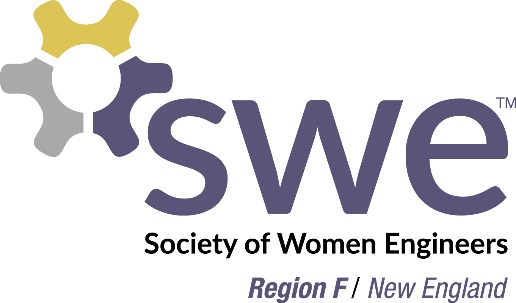 Society of Women Engineers (SWE) Permission Slip and Release and Waiver Form for MinorsI hereby give permission for _________________________________________to attend and participate in the Society for Women Engineer’s (SWE) event. I acknowledge that activities will include working with materials, equipment, and understand the possible risk involved (materials list included below). I hereby release SWE from responsibility and liability for any illness or injury that my child may sustain during this event. Permission is also given for my child to ride in any vehicle designated by the school or adult leader of this event. In the event of an emergency, I hereby authorize an adult leader of this event as agent for me, to consent to any X-RAY examination, medical, dental or surgical diagnosis, treatment and hospital care advised and supervised by a physician, surgeon, dentist (as appropriate), licensed to practice under the laws of the state where services are rendered, either at a doctor’s office or in any hospital. I expect to be contacted as soon as possible.I hereby grant the SWE, its licensees, affiliates, subsidiaries and affiliated companies the irrevocable worldwide right to photograph, film, videotape, record, re-record, edit, use and re-use on television and in all media, now known or hereafter developed, in any and all versions, (including, without limitation, digitized versions), my name, voice, portrayal, performance, appearance, actions, likeness and/or biographical information (collectively the “Material”) and to use such Material, in whole or in part, or without restriction as to changes or alterations, in connection with SWE’S Program as well as for promotion, publicity and advertising of the program.I hereby release SWE and its officers, agents, licensees, employees and directors, from any and all claims resulting from my participation in the promotion, including without limitation any claims for libel, invasion of privacy, or personal injury. This agreement constitutes the entire understanding of the parties.I gave nothing of value to any SWE employee for the right to appear. I represent that I am at least eighteen years old; if I am under the age of 18, my parent/legal guardian has approved the terms of this agreement where indicated below. If I am signing this on behalf of a minor, I represent and warrant that I am legally authorized to and hereby agree to the terms of this agreement on behalf of my child or ward.My child is in good health and is at or above the minimum age of 10. I understand that physical exertion may be required and my child has no known disabilities or health problems, which will present any risk to his/her participation in the activities.Signature of Parent/Guardian ___________________________________________________________Date _______________________________________________________________________________Child’s name (Printed) _________________________________________________________________ Parent/Guardian’s name (Printed) ________________________________________________________MEDICAL INFORMATION:Allergies (food, medication, other): ________________________________________________________ Medications Being Taken: ______________________________________________________________ Medical Insurance Co.: _________________________________________________________________ Name of Policy Holder: _________________________________________________________________Policy Number: _______________________________________________________________________My child can participate with reasonable accommodations. Yes □	No □Please describe: ______________________________________________________________________During the activity, I (we) can be reached at:Address:  ___________________________________________________________________________	Telephone number:  ___________________________________________________________________If I (we) cannot be reached in the event of an emergency, the following person is authorized to act in my (our) behalf:Name:  _____________________________________________________________________________Address: ___________________________________Telephone number: _________________________Relationship to participant: ______________________________________________________________ Additional remarks: ____________________________________________________________________I HAVE READ THE ABOVE AND BY SIGNING IT AGREE. IT IS MY INTENTION TO GRANT PERMISSION FOR MY CHILD TO PARTICIPATE IN THIS SWE EVENT AND TO ASSUME AND ACCEPT ALL RISKS ASSOCIATED THEREWITH.Signature of Parent/Guardian____________________________________________________________ Name (Printed) _______________________________________________________________________Address (Printed) _____________________________________________________________________ Date _______________________________________________________________________________